                                               Ministero dell’Istruzione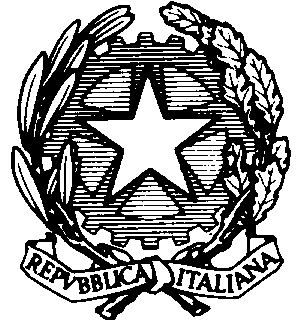 		ISTITUTO MAGISTRALE STATALE “GELASIO CAETANI”      Viale G. Mazzini, 36 – 00195 Roma🕿 06/121124355rmpm040001@istruzione.it – pec: rmpm040001@pe “Piano di studi personalizzatoAlunni StranieriA.S. 202/202Delibera n.193 verbale n.42 (03/11/2021)Il Consiglio di Classe Data                                                                                                                                               Dirigente Scolastico1)DATIDELLASCUOLADENOMINAZIONEDELLASCUOLA: ISTITUTO MAGISTRALE “G. CAETANI”CODICE MECCANOGRAFICO:rmpm040001DENOMINAZIONEDELLASCUOLA: ISTITUTO MAGISTRALE “G. CAETANI”CODICE MECCANOGRAFICO:rmpm040001DOCENTEREFERENTEDELPROGETTO: Viviana Lo RussoDOCENTEREFERENTEDELPROGETTO: Viviana Lo RussoTELEFONOREFERENTE: EMAILREFERENTE: v.lorusso@caetanionline.org2)DATIRELATIVIALLO STUDENTE (da compilare a cura del CDC)COGNOMEENOMEDELL STUDENT:  LUOGO DI NASCITA:  NAZIONALITA’:  LINGUA/E:  SCUOLE FREQUENTATE IN ITALIA:SCUOLA DELL’INFANZIASCUOLA PRIMARIASCUOLA SECONDARIA DI I GRADOSOLO PER STUDENTI “NAI”DATA DI INGRESSO IN ITALIA: 2020-2021SCOLARITA’ PREGRESSADELL’ALUNNA:SI.                      NOSE LA RISPOSTA È NO, INDICARE SE L’ALUNNO:HA FREQUENTATO SALTUARIAMENTESI È RITIRATO DURANTE L’ANNO SCOLASTICO PRECEDENTEALTRO: CLASSEFREQUENTATA:L'allievo è in condizione di disabilità L.104/1992□SI	□NO3)TIPOLOGIA DI BISOGNO EDUCATIVO SPECIALE DELLO STUDENTEALUNNO NAI (si intendono alunni stranieri inseriti per la prima volta nel nostro sistema scolastico, nell’anno scolastico in corso e/o quello precedente)ALUNNO STRANIERO GIUNTO IN ITALIA NELL’ULTIMO TRIENNIO (si intendono gli alunni che hanno superato la prima alfabetizzazione, ma ancora non hanno raggiunto quelle competenze nella lingua italiana tali da poter affrontare le discipline di studio)ACCOMPAGNATONON ACCOMPAGNATOALUNNO STRANIERO che pur essendo nato in Italia o in Italia da più anni, trova ancora difficoltà nella lingua italiana, in particolare per il lessico specifico delle discipline di studio.ALUNNO STRANIERO con età anagrafica non corrispondente alla classe di inserimento, causa:Ritardo scolastico rispetto la normativa italianaRipetenzaInserito in una classe precedente, in accordo con la famigliaALUNNO NON ITALOFONO (adozioni, rientro dall’estero, altro)4)FASE OSSERVATIVA:RELAZIONALE-COMPORTAMENTALERELAZIONE CON I DOCENTI  AdeguataParzialmente adeguataNon ancora adeguataAltroRELAZIONE CON I COMPAGNIAdeguataParzialmente adeguataNon ancora adeguataAltroRISPETTO DELLE REGOLEAdeguataParzialmente adeguataNon ancora adeguataAltro: PARTECIPAZIONEAdeguataParzialmente adeguataNon ancora adeguataAltro: IMPEGNO NELLE ATTIVITA’ DIDATTICO-FORMATIVEAdeguataParzialmente adeguataNon ancora adeguataAltroIMPEGNO NELLE ATTIVITA’A CASAAdeguataParzialmente adeguataNon ancora adeguataAltroRAPPORTI SCUOLA-FAMIGLIAAdeguataParzialmente adeguataNon ancora adeguataAltro:ABILITA’ STRUMENTALI ABILITÀ ADEGUATAPARZIALMENTE ADEGUATANON ANCORA ADEGUATALETTURA: velocità/correttezzaLETTURA:comprensioneSCRITTURA:livello ortograficoSCRITTURA:livello graficoCALCOLO:accuratezza e velocità nel calcolo a mente e scrittoCALCOLO:recupero di formule e applicazione delle stesseMEMORIA DI LAVOROCAPACITA’ DI ORGANIZZARE LE INFORMAZIONIATTENZIONE5) PIANO DI STUDIO PERSONALIZZATOIL CDC, FACENDO RIFERIMENTO A:Test d’ingresso; osservazione sistematica; prime verifiche; colloquio con la famiglia; altroRISCONTRATO CHE LO STUDENTE MOSTRA SPECIFICHE COMPETENZE E POTENZIALITA’NEISEGUENTI AMBITI DISCIPLINARI:Linguistico-espressivo;Logico-matematico;Motorio;Competenze Digitali;LingueAltroVERIFICATO CHE LO STUDENTE MOSTRA SPECIFICHE FRAGILITA’ NEI SEGUENTI AMBITI DISCIPLINARI:Linguistico-espressivo;Logico-matematico;Motorio;Competenze Digitali;LingueAltroPROPONE IN DATA…UN INTERVENTO PERSONALIZZATO NEI CONTENUTI E NEI TEMPI CHE CONSENTA ALL STUDENT DI CONSEGUIRE LE ABILITA’DI STUDIO NECESSARIE PER IL SUCCESSO FORMATIVO NELL’APPRENDIMENTO. IL PSP COINVOLGE:☐· Solo alcune discipline (indicare le discipline coinvolte)☐Tutte le disciplineSTRATEGIE METODOLOGICHE E DIDATTICHE PREVISTE Organizzare lezioni frontali che utilizzino contemporaneamente più linguaggi comunicativi Utilizzare la classe come risorsa (attività laboratoriale in piccoli gruppi; attività di tutoring; attività di cooperative learning)Introdurre l’attività didattica in modo operativo  Semplificare il linguaggio Fornire spiegazioni individualizzate se ritenuto necessario dal docenteFornire testi semplificati o sintesi presenti nei libriFornire conoscenze per le strategie di studio Semplificare le consegne Rispettare i tempi di assimilazione dei contenuti disciplinari Guidare alla comprensione del testo attraverso semplici domande strutturate Verificare la comprensione delle indicazioni ricevute per un compito (consegne)Altre proposte che si ritiene si adattino alla specificità dell’alunno (Corso L2 da gennaio presso il nostro Istituto, tre ore di consolidamento degli apprendimenti con supporto di docente esterno STRUMENTI COMPENSATIVI Supporti informatici  LIM Testi di studio alternativi Testi semplificati Mappe concettuali Schemi (verbi, regole grammaticali) Tabelle e formulariDizionario digitaleAudiovisivi Calcolatrice Registratore Uso di linguaggi non verbali (foto, immagini, video, grafici, schemi, cartine) Testi ridottiCarte geografiche/storiche STRUMENTI DISPENSATIVI Dalla lettura ad alta voceDal prendere appuntiDai tempi standard (consegna delle prove scritte in tempi maggiori, circa il 30%)Dal copiare dalla lavagnaDa un eccessivo carico di compiti a casaDalla effettuazione di più prove valutative in tempi ravvicinati Dallo studio mnemonico di formule, definizioni, dateScrittura in corsivoDa verifiche senza riduzione e adattamento del numero degli esercizi con gli stessi obiettivi Da verifiche scritte senza l’utilizzo di domande a risposta multipla e/o di completamentoDa verifiche con domande a risposte aperteLettura delle consegne durante le verificheAltro CRITERI DI VALUTAZIONE Premesso che “I minori con cittadinanza non italiana presenti sul territorio nazionale, in quanto soggetti all'obbligo d'istruzione ai sensi dell'articolo 45 del decreto del Presidente della Repubblica 31 agosto 1999, n. 394, sono valutati nelle forme e nei modi previsti per i cittadini italiani”.“Il Collegio dei Docenti definisce, in relazione al livello di competenza dei singoli alunni stranieri il necessario adattamento dei programmi di insegnamento” (dall'art. 45, comma 4 del DPR n. 394/99).“ … ne consegue che il possibile adattamento dei programmi per i singoli alunni comporti un adattamento della valutazione” (Linee di Indirizzo Nazionale, 2014) e dalla scelta pedagogica e didattica dei piani di studio personalizzati (L.53/2003 e Nuove Indicazioni Nazionali). Il Decreto del Presidente della Repubblica 8 marzo 1999, n. 275 regolamento recante norme in materia di autonomia delle istituzioni scolastiche ai sensi dell'art. 21 della legge 15 marzo 1997, n. 59, 2.afferma che “L'autonomia delle istituzioni scolastiche è garanzia di libertà di insegnamento e di pluralismo culturale e si sostanzia nella progettazione e nella realizzazione di interventi di educazione, formazione e istruzione mirati allo sviluppo della persona umana, adeguati ai diversi contesti, alla domanda delle famiglie e alle caratteristiche specifiche dei soggetti coinvolti, al fine di garantire loro il successo formativo, coerentemente con le finalità e gli obiettivi generali del sistema di istruzione e con l'esigenza di migliorare l'efficacia del processo di insegnamento e di apprendimento” (Art. 4 Autonomia didattica).Cognome e nomeDisciplina                     Firma